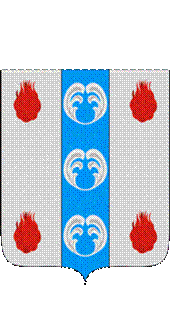 Российская ФедерацияНовгородская областьДУМА ПОДДОРСКОГО МУНИЦИПАЛЬНОГО РАЙОНАР Е Ш Е Н И Еот 24.02.2022 № 121с. ПоддорьеВ соответствии с Федеральным законом от 31 июля 2020 года № 248-ФЗ «О государственном контроле (надзоре) и муниципальном контроле в Российской Федерации», Федеральном законе от 6 октября 2003 года № 131-ФЗ «Об общих принципах организации местного самоуправления в Российской Федерации», Земельным кодексом Российской Федерации, Дума Поддорского муниципального района РЕШИЛА:	1. Отменить Порядок осуществления муниципального земельного контроля на территории Поддорского муниципального района утвержденного решением Думы Поддорского муниципального района от 05.02.2015 № 702.2. Опубликовать настоящее решение в муниципальной газете «Вестник Поддорского муниципального района» и разместить на официальном сайте Администрации муниципального района в информационно-телекоммуникационной сети «Интернет» (http://адмподдорье.рф.).Главамуниципального района                                                        Е.В.ПанинаПредседатель ДумыПоддорского муниципального района                              Т.Н.КрутоваОб отмене Порядка  осуществления муниципального  земельного контроля на территории Поддорского муниципального района